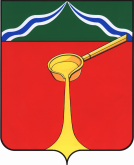 Калужская областьАдминистрация муниципального района«Город Людиново и Людиновский район»П О С Т А Н О В Л Е Н И Е
от «_02_»  _04_  2024					                                                        № _326О внесении изменений в постановление администрации муниципального района «Город Людиново и Людиновский район» от 26.08.2016 г.      № 1191 «Об официальном сайте администрации муниципального района «Город Людиново и Людиновский район»	В целях реализации Федерального закона от 09.02.2009 N 8-ФЗ "Об обеспечении доступа к информации о деятельности государственных органов и органов местного самоуправления", в соответствии с решением Людиновского Районного Собрания от 27.10.2006 N 142 "Об утверждении положения об администрации муниципального района "Город Людиново и Людиновский район" администрация муниципального района "Город Людиново и Людиновский район"	постановляет:1. Внести  в постановление администрации муниципального района «Город Людиново и Людиновский район» » от 26.08.2016 г. № 1191 «Об официальном сайте администрации муниципального района «Город Людиново и Людиновский район» следующие изменения.1.1.Приложение №1, Приложение №2 к постановлению  изложить в новой редакции.2. Контроль за исполнением настоящего постановления возложить на и.о. заместителя главы администрации муниципального района О.А. Рысину. 3. Настоящее постановление вступает в силу с момента подписания и подлежит опубликованию в установленном законом порядке.Глава администрации муниципального района                                                               С.В. Перевалов